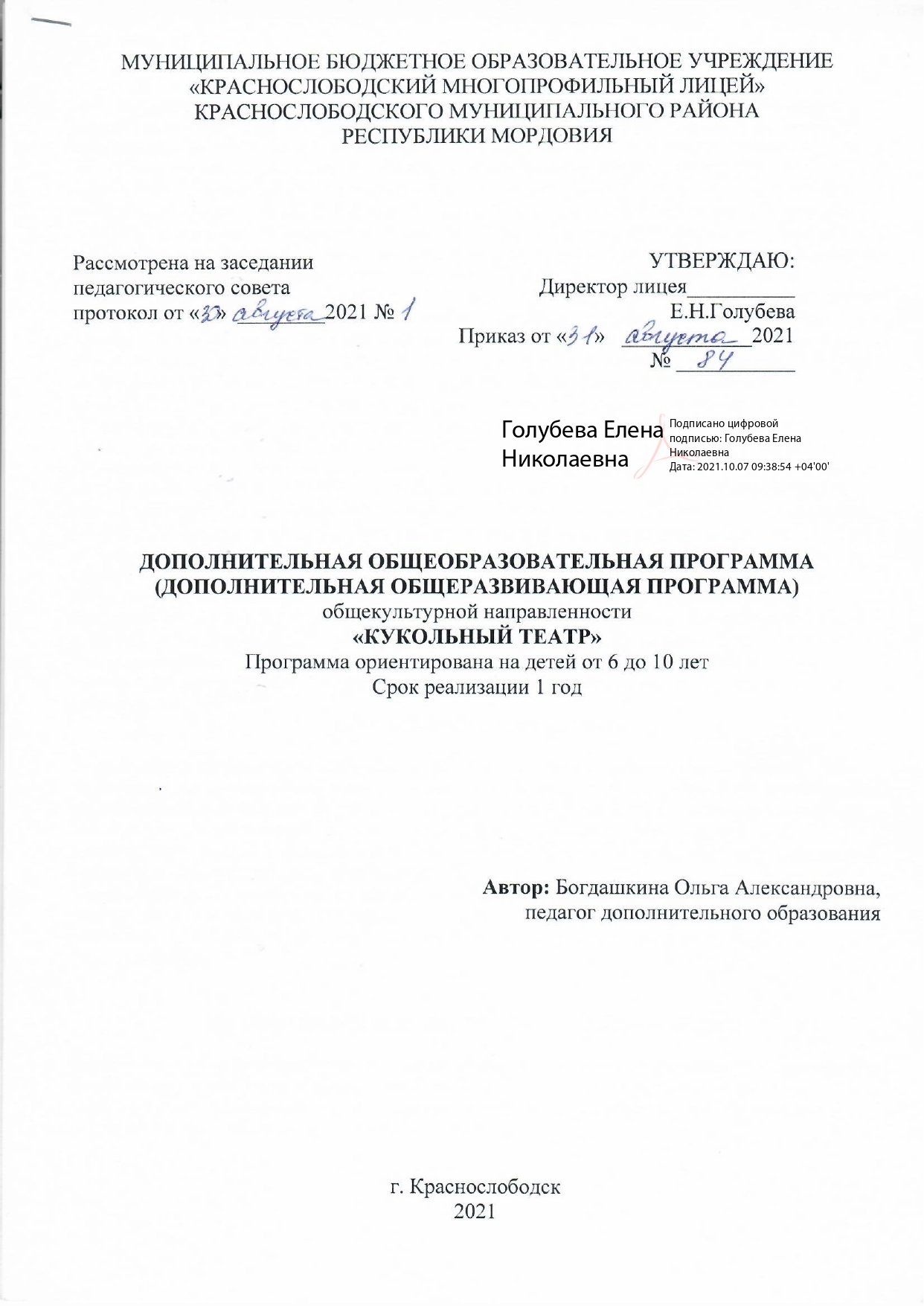 ПОЯСНИТЕЛЬНАЯ ЗАПИСКАДополнительная общеобразовательная программа общекультурной направленности «Кукольный театр» играет большую роль в духовно - нравственном воспитании ребенка, который заключает в себе большие потенциальные возможности для всестороннего развития личности ребенка. В творческом процессе работы над спектаклем, изготовлением кукол и декорацией у ребенка вырабатываются усидчивость, старательность, терпение, аккуратность, воспитывается стремление доводить начатое дело до конца. Ребенок осваивает основы декоративно-прикладного творчества: работать с ножницами, наносить клей с помощью кисточки, лепить из пластилина, изготавливать папье-маше, шить, вязать и т.д. Формируются практические навыки установки и переноса декорации. Воспитывается бережное отношение к театральным куклам и бутафории.  В основе этой деятельности лежит любимый детьми вид театрального зрелища – театр кукол. Он доставляет много радости, привлекает своей яркостью, красочностью, динамикой, благотворно воздействует на зрителя. Кукла есть «оживление» неживой материи при помощи рук актера и фантазии. Поэтому, играющая на сцене кукла живет для ребенка не условно, она реальность, ожившая сказка. В отличие от персонажей телевизионных передач и мультипликационных фильмов, она реально зрима в трехмерном пространстве и материально ощутима, присутствует рядом, ее можно потрогать. Дополнительная общеобразовательная программа общекультурной направленности «Кукольный театр» – это еще и целый мир новых слов, понятий, которые в обыденной жизни не употребляются. Это сцена, занавес, кулисы, куклы… Овладение речью через куклы позволяет ребенку воспринимать явления более осознанно. Чем богаче и правильнее речь ребенка, тем легче ему высказывать свои мысли, тем шире его возможности в познании действительности, активнее происходит психическое развитие. Развивается зрительная память, воображение, фантазия, абстрактное мышление, способность видеть и выражать самое главное.Однако эти возможности могут быть реализованы лишь тогда, когда дети чувствуют радость и удовлетворение от созданного ими, если процесс творчества вызывает хорошее настроение.Значение кукольного театра подчеркивалось и изучалось в исследованиях Т.Н. Караманенко, Ю.Г. Караманенко, А.П.Усовой, Д.В. Менджерицкой, У. А. Карамзиной, М.О. Рахно, Н. И.Смирновой.Данная программа способствует приобщению к сценическому искусству, совершенствованию пластики движения и мимики, выразительности и эмоциональности речи, ярче проявлению своей индивидуальности.АКТУАЛЬНОСТЬ ПРОГРАММЫАктуальность программы обусловлена потребностью общества в развитии нравственных, эстетических качеств личности человека. Учитывая, что игра с куклой – основной вид деятельности ребёнка младшего школьного возраста, можно утверждать, что в игре развиваются разные стороны его личности, удовлетворяются многие интеллектуальные и эмоциональные потребности, складывается характер. Данная программа включает несколько видов театральной деятельности, в том числе и декоративно прикладное творчество.Именно средствами театральной деятельности возможно формирование социально активной творческой личности, способной понимать общечеловеческие ценности, гордиться достижениями отечественной культуры и искусства, способной к творческому труду, сочинительству, фантазированию.ПЕДАГОГИЧЕСКАЯ ЦЕЛЕСООБРАЗНОСТЬ ПРОГРАММЫПедагогическая целесообразность программы  призвана расширить творческий потенциал ребенка, обогатить словарный запас, сформировать нравственно - эстетические чувства, т.к. именно в начальной школе закладывается фундамент творческой личности, закрепляются нравственные нормы поведения в обществе, формируется духовность.ОТЛИЧИТЕЛЬНЫЕ ОСОБЕННОСТИ ПРОГРАММЫОтличительными особенностями данной программы является то, что по ней могут обучаться дети с различными формами отклонения в поведении, нарушениями умственного и физического развития, инвалиды детства.«Куклотерапия» - это один из методов лечения детей, который способен помочь ребенку избавиться от недугов. Атрибуты кукольного театра являются идеальными инструментами психокоррекции детских неврозов. Спрятавшись за ширму, говоря от лица куклы, ребенок получает уникальную возможность целительной исповеди без малейшего психического ущерба. Педагогическая задача – раскрепостить, активизировать, усилить личность неуравновешенного ребенка настолько, что он сам в состоянии будет справиться с патологическими «перекосами» характера и безболезненно адаптироваться в учебной группе и современных условиях жизни. Учитывая внутренние и внешние результаты деятельности, программный материал можно корректировать по усмотрению педагога, направлять деятельность детей в нужное русло, помогать в самопознании, саморазвитии.НОВИЗНА ПРОГРАММЫНовизной программы является особый подход к воспитанию и развитию ребенка средствами театра, где обучающиеся сами выступают в роли художника, исполнителя, режиссера и композитора спектакля.Нормативные основания для создания дополнительной общеобразовательной программы: - Федеральный закон «Об образовании российской Федерации» от 29. 12. 2012г. № 273 – ФЗ;- Концепция развития дополнительного образования на 2015 – 2020 годы от 04. 09. 2014г. № 1726 – р. - Письмо Министерства образования и науки РФ от 11.12.2006г. № 06-1844 «Примерные требования к программам дополнительного образования детей»; - Методические рекомендации Министерства образования и науки РФ по проектированию дополнительных общеразвивающих программ ( включая разноуровневые программы) от 18.11.2015 г. № 09-3242; - Приказ Министерства просвещения Российской Федерации от 09. 11. 2018г. № 196 «Об утверждении Порядка организации и осуществления 4 образовательной деятельности по дополнительным образовательным программам»;- Приказ Министерства просвещения Российской Федерации от 03. 09. 2019г. № 467 «Об утверждении Целевой модели развития системы дополнительного образования детей»; - СанПин 2.4.4.3172-14 «Санитарно-эпидемиологические требования к устройству, содержанию и организации режима работы образовательных организаций дополнительного образования детей»; - Приказ Министерства образования республики Мордовия от 04. 03. 2019г. № 211 «Об утверждении Правил персонифицированного финансирования дополнительного образования детей в республике Мордовия». - программы общеобразовательных учреждений «Театр.1-11 классы», рекомендованной Главным управлением общего среднего образования Министерства образования и науки РФ (М.: Просвещение, 1995);- программа обучения детей Театр кукол/ авт-сост.Т.Кузнецова ( М.: репертуарно-метдическая библиотечка « Я вхожу в мир искусств».№9(25) 1999.);- Кукольный театр: программа, рекомендации. 1- 9 классы. / авт-сост.А.Д.Крутенкова. – Волгоград: Учитель, 2009.ЦЕЛЬ ПРОГРАММЫ:Основная цель учебного процесса – формирование навыков сотрудничества, творчества, эмоциональной гибкости, коммуникативности, самопрезентации, самореализации через занятия, постановку спектаклей, проектную деятельность.Задачи:Обучающие:- освоить элементы сценической грамоты;- знакомить детей с театральной терминологией; с видами театрального искусства; с устройством зрительного зала и сцены.- освоить основные приёмы работы с куклой;- сформировать устойчивые компетенции при работе с куклой;- выработать практические навыки выразительного чтения произведений разного жанра.- помочь учащимся преодолеть психологическую и речевую«зажатость», научиться пользоваться словами выражающие основные чувства;- формировать интерес, к учебной деятельности опираясь на синтетическую природу театрального искусства;- обучить приёмам творческой мыслительной деятельности;- самостоятельно реализовывать собственные замыслы в театральных постановках.Развивающие: - развивать коммуникативные навыки, личностные компетенции;- развивать фантазию, воображение, зрительное и слуховое внимание, память, наблюдательность средствами театрального искусства;- развитие умения действовать словом, вызывать отклик зрителя, влиять на их эмоциональное состояние;- развивать умение согласовывать свои действия с другими детьми;- формировать адекватные формы социального поведения.Воспитывающие: - на основе постановочного материала формировать нравственно – эстетическую отзывчивость на прекрасное и безобразное в жизни и в искусстве;- воспитывать доброжелательность и контактность в отношениях со сверстниками;- воспитывать в обучающихся добро, любовь к ближним, внимание к людям, родной земле, неравнодушное отношение к окружающему миру.- воспитать чувство собственного достоинства;- воспитание творческих и организующих начал, личностных качеств на основе собственного опыта и эмоциональных переживаний;- наполнить жизнь детей яркими, положительными эмоциями, которые ведут к интенсификации развития новых мотивов деятельности, что существенно перестраивает эмоциональную сферу ребенка;- социализация и самореализация развивающейся личности.Данные задачи решаются в процессе учебной деятельности по освоению образовательной программы.Планируемые результаты:Поставленной цели и задачам соответствует модель ожидаемого результата: раскрепощенный, общительный человек, владеющий словом и телом, готовый к творческой деятельности в любой области.СОДЕРЖАНИЕ УЧЕБНОГО ПРЕДМЕТАПроисхождение куклы. Изготовление кукол и бутафории.Вводное занятие. Диагностика обученности учащихся. Определение уровня познавательных интересов детей. Порядок проведения: педагог просит учащихся ответить на вопросы анкеты, выбрав наиболее соответствующий вариант ответов.Происхождение куклы. Театр. Его истоки. Знакомство с историей возникновения театра петрушек, с театральной лексикой, профессиями людей, которые работают в театре (режиссер, художник - декоратор, бутафор, актер).Изготовление кукол и бутафории. Изготовление голов кукол. Изготовление кукол и бутафории. Изготовление голов кукол.Изготовление кукол и бутафории. Изготовление платьев кукол. Изготовление кукол и бутафории. Изготовление платьев кукол. Изготовление кукол и бутафории. Украшение кукол.Изготовление кукол и бутафории. Украшение кукол.Итоговое занятие. Парад кукол. Выбор кукол для пьесы. Работа над выбранной для спектакля пьесой, работа над выразительными средствами речи. Выбор для спектакля пьесы. Выразительное чтение пьесы. Учитель выслушивает предложения детей и предлагает свой вариант. Вместе выбирается и анализируется пьеса. Проводится первая читка. Распределение ролей и чтение по ролям. Учитель стремится удовлетворить игровые потребности детей, учитывая наиболее привлекательную роль для каждого ребёнка.Репетиция за столом. Понять идейное значение каждого образа в предлагаемых обстоятельствах пьесы и ознакомиться с идейной направленностью, стилевыми особенностями и предлагаемыми обстоятельствами самой пьесы. Искусство декламации. Работа над техникой чтения проводится по четырём основным напрвлениям: дыхание, голос, дикция, орфоэпия. Выразительное чтение пьесы. Воплощение литературно - художественного произведения звучащей речи, сохраняя текст произведения. Выбор слов образных, то есть слов, вызывающих деятельность воображения, внутреннее видение и эмоциональную оценку изображаемой картины, события, действующего лица.Обработка чтения каждой роли. Обработать чтение учащихся по ролям, соблюдая правила дыхания, определив логические ударения . Работа над выразительным чтением. Основы актёрского мастерства. Знакомство с историей возникновения театра.  Знакомство с историей возникновения театра.  петрушек, с театральной лексикой, профессиями людей, которые работают в театре режиссёр, художник, декоратор, бутафор, актёр. Упражнения и игры на внимание.Таинственные превращения. Первоначальное представление о “превращении и перевоплощении”. Упражнения и игры на внимание.Развитие речевого дыхания и артикуляции. Упражнения для развития речевого дыхания.  Постановка правильного речевого дыхания обеспечиваемое нормальное звукообразование. Поддержание нормальной громкости речи, четкого соблюдения пауз, сохранения плавности речи и интонационной выразительности.Развитие дикции на основе скороговорок. Упражнения для развития дикции: скороговорки, распевки, чистоговорки. Обучение работе над ширмой. Работа с куклой на ширме. Создание словом и действием образов персонажей. Обучение работе над ширмой. Работа с куклой на ширме. Тренировка речевого аппарата в работе с куклой. Упражнения на развитие техники речи. Читки по ролям, глубокий и детальный разбор пьесы. Правильный подбор актёров, предварительный разбор и анализ драмы с точки зрения её постановочных возможностей.Соединение действия куклы со словами своей роли. Соединение действия куклы со словами своей речи. Работа с каждым ребёнком: как водить куклу, как говорить за неё, как соединять движения со словами роли. Работа на ширме чередуется с работой за столом. Помощь друг другу в управлении куклами. Импровизации с использованием театральных кукол. Развитие способности работать в коллективе.3.9, 3.10, 3.11, 3.12. Репетиции пьесы. Основная форма подготовки спектакля, предусматривающая чтения и обсуждения пьесы, ее многократное исполнение по отдельным сценам, актам и всей в целом.3.13. Распределение технических обязанностей по спектаклю. Распределение технических обязанностей по спектаклю. Оформление декоративных деталей. Шумовые эффекты, звукоподражание. Изготовление афиши, пригласительных. Выбор ответственных за смену декораций. Установление сроков мероприятия, приглашение зрителей. 3.14. Репетиция. Репетиция всего спектакля с куклами, реквизитом, декорациями, музыкальным оформлением. 3.15. Генеральная репетиция. Последняя репетиция перед спектаклем. 3.16. Генеральный прогон. Окончательная, генеральная репетиция с куклами, с декорациями, под фонограмму без всяких остановок и поправок.Показ пьесы. Публичный показ готовой пьесы. Посещение театральных спектаклей. Совместный поход на спектакли профессионального театра. УЧЕБНЫЙ ПЛАНКАЛЕНДАРНО - ТЕМАТИЧЕСКОЕ ПЛАНИРОВАНИЕЛИЧНОСТНЫЕ, МЕТАПРЕДМЕТНЫЕ И ПРЕДМЕТНЫЕ РЕЗУЛЬТАТЫ ОСВОЕНИЯ УЧЕБНОГО КУРСАЛичностные УУД: формирование мотива, реализующего потребность в социально значимой и социально оцениваемой деятельности. Развитие готовности к сотрудничеству и дружбе. Формирование установки на здоровый образ жизни.Познавательные УУД: умение устанавливать причинно-следственные связи, ориентироваться на разнообразие способов решения задач. Умение осуществлять поиск необходимой информации для выполнения творческих заданий ,умение строить рассуждения в форме связи простых суждений об объекте.Коммуникативные УУД: умение вступать в диалог, понимание возможности различных позиций и точек зрения на какой-либо предмет и вопрос. Умение договариваться, находить общее решение, работать в группах. Умение аргументировать своё предложение, убеждать и уступать, умение контролировать действия партнёра по деятельности. Умение задавать вопросы, необходимые для организации собственной деятельности и сотрудничества с партнёром. Формировать способность адекватно использовать речевые средства для эффективного решения разнообразных коммуникативных задач. Уметь осуществлять взаимный контроль и оказывать в сотрудничестве необходимую взаимопомощь.Предметные УУД: Моделирование различных ситуаций поведения в школе и других общественных местах. Различение допустимых и недопустимых форм поведения. Умение адекватно принимать оценку учителя и одноклассников. Умение осуществлять констатирующий и предвосхищающий контроль по результату и по способу действия, актуальный контроль на уровне произвольного внимания.Формы организации учебного процесса: - игра;- беседа;- иллюстрирование;- изучение основ сценического мастерства;- мастерская образа;- мастерская костюма, декораций;- инсценирование прочитанного произведения;- постановка спектакля;- посещение спектакля;- работа в малых группах;- актёрский тренинг;- экскурсия;- выступление.         Полученные в процессе обучения навыки реализуются детьми в конкретной творческой работе.Использование разнообразных форм обучения повышает продуктивность занятий, повышает интерес учащихся к учебному процессу.В учебно-воспитательный процесс, включены воспитательные мероприятия, психологические тренинги. Планирование часов по четвертям I четверть (7 часов) II четверть (8 часов) III четверть (9 часов) IV четверть (9 часов)Планируемые результаты-Умение элементарно разбирать литературное произведение: смысл изображённых явлений, художественное значение отдельных деталей, описание образных сравнений и выражений, определять основную мысль произведения и его отдельных частей.- Воспитанники овладевают умением логически правильно и чётко передавать при чтении мысли автора. Понимают смысл изображенных явлений, эмоциональное отношение к ним и активное стремление; раскрыть этот смысл слушателям – источник разнообразных интонаций, темпа и тембра голоса. Это достигается на занятиях по технике речи.-Воспитанники должны иметь элементарные навыки по изготовлению перчаточных кукол.- Дети должны иметь начальные сведения о традициях театра разных систем и традиционного русского театра кукол.- Воспитанники должны иметь элементарные представления о театральных профессиях и специальных терминах театрального мира.СПОСОБЫ КОНТРОЛЯ И ОЦЕНИВАНИЯ ОБРАЗОВАТЕЛЬНЫХДОСТИЖЕНИЙ УЧАЩИХСЯОпросНаблюдениеАнализ Мастер-классУСЛОВИЯ РЕАЛИЗАЦИИ ПРОГРАММЫМАТЕРИАЛЬНОЕ ОБЕСПЕЧЕНИЕ ПРОГРАММЫмагнитофон;столы;стулья;ковровое покрытие;музыкальный центр;видеокамера;фотоаппарат; книги и иллюстрации;игрушки мягкие;мячи;куклы. ЛИТЕРАТУРА, ИСПОЛЬЗОВАННАЯ ПРИ ПОДГОТОВКЕ ПРОГРАММЫ:1. Алянский Ю. Л. Азбука театра: 50 маленьких рассказов о театре. – Л.: Дет. лит.,1986. – 143 с.2. Давыдова М.А., Агапова И.А. Мягкие игрушки своими руками: Рукоделие в начальной школе. – М.: ТЦ Сфера, 2004.- 192с.(Серия «Вмести с детьми».)3. История развития кукольного театра. Москва. Изд. – “Нева”. 2000 г.4. Мирясова В.И. Играем в театр. Сценарии детских спектаклей о животных. – М.: «Издательство ГНОМ и Д», 2000. – 48 с.(Детские праздники и развлечения).5. Образцов С. Всю жизнь я играю в куклы. - М.: Малыш, 1983.6. Рахно М.О. Хусаинова Я.Ю. Домашний кукольный театр. – Ростов н /Д: Феникс, 2008. – 215,с.: (Мир вашего ребёнка).7. Смирнова Н. ...И оживают куклы - М.; Дет. лит., 1982.8. Смирнова К. Театр Сергея Образцова. - М.: Наука, 1971..9. Сперанский Е. Повесть о странном жанре. - М.: ВТО, 1982.ИНТЕРНЕТ – РЕСУРСЫ:http://www.teatrbaby.ru/metod_metodika.htmhttp://littlehuman.ru/393/http://skorogovor.ru/интересное/Как-развивать-речь-с-помощью-скороговорок.phpОбучение должно проводиться в хорошо освещённом кабинете, тепловой режим должен осуществляться по нормам СанПиНа. При написании программы учтены следующие принципы: Принцип доступности и последовательности;Принцип наглядности; Принцип связи теории с практикой.Методическое обеспечение программы: Cловесный – рассказ, беседа.    Наглядный – демонстрация.Практический – показ, выступление.Частично-поисковый – обсуждение, решение. Исследовательский – выбор информации, подведение итогов.  №урокаСодержание учебного материалаТеорияПрактическое занятиеВсего часов1Происхождение куклы.Изготовление кукол и бутафории. 2792Работа над выбранной для спектакля пьесой, работа над выразительными средствами речи.3363Основы актёрского мастерства.213164Показ пьесы.0115Посещение театральных спектаклей. 022Всего7 34№Тема урока Кол-во часов  Формы организации ВДОборудованиеСистема контроля  Планируемая дата проведенияФактическая дата проведения 1Происхождение куклы.Изготовление кукол и бутафории.91.1Вводное занятие. Диагностика обученности учащихся.1БеседаПК, экран, проектор, презентация. Анкетирование1.2Происхождение куклы. 1БеседаПК, экран, проектор, презентацияОпрос 1.3Изготовление кукол и бутафории.1Изготовление Нитки, иголки, ткань, ножницы, мел Мастер-класс1.4Изготовление кукол и бутафории.1ИзготовлениеНитки, иголки, ткань, ножницы, мел Наблюдение1.5Изготовление кукол и бутафории.1Изготовление Нитки, иголки, ткань, ножницы, мелНаблюдение1.6Изготовление кукол и бутафории.1Изготовление Нитки, иголки, ткань, ножницы, мелНаблюдение1.7Изготовление кукол и бутафории.1ИзготовлениеНитки, иголки, ткань, ножницы, мелНаблюдение1.8Изготовление кукол и бутафории.1ИзготовлениеНитки, иголки, ткань, ножницы, мелНаблюдение1.9 Итоговое занятие.1Демонстрация Готовые куклыНаблюдение2Работа над выбранной для спектакля пьесой, работа над выразительными средствами речи.62.1Выбор для спектакля пьесы. Выразительное чтение пьесы.1Чтение Пьесы.Наблюдение2.2Распределение ролей и чтение по ролям. 1ЧтениеПьеса.Наблюдение2.3Репетиция за столом.1ЗаучиваниеПьеса.Наблюдение2.4Искусство декламации.1ДемонстрацияПьеса. Наблюдение2.5Выразительное чтение пьесы.1ДемонстрацияПьеса.Наблюдение2.6Обработка чтения каждой роли. 1ДемонстрацияПьеса. Наблюдение3.Основы актёрского мастерства.163.1 Знакомство с историей возникновения театра. 1БеседаПК, экран, проектор, презентацияАнализ3.2 Таинственные превращения. Первоначальное представление о “превращении и перевоплощении”. Упражнения и игры на внимание. 1БеседаПК, экран, проектор, презентацияАнализ3.3.Развитие речевого дыхания и артикуляции.1УпражненияПК, экран, проектор, презентации	Анализ3.4Развитие дикции на основе скороговорок. 1УпражненияПК, экран, проектор, презентацииНаблюдение3.5Обучение работе над ширмой. 1ИграКуклы, ширма, бутафория, декорацииМастер-класс 3.6Обучение работе над ширмой.1ИграКуклы, ширма, бутафория, декорацииНаблюдение3.7Читки по ролям, глубокий и детальный разбор пьесы.1ЧтениеКуклы, ширма, бутафория, декорацииНаблюдение3.8Соединение действия куклы со словами своей роли.1ИграКуклы, ширма, бутафория, декорацииНаблюдение3.9Помощь друг другу в управлении куклами.1ИграКуклы, ширма, бутафория, декорацииНаблюдение3.10Репетиция пьесы.1ИграКуклы, ширма, бутафория, декорацииНаблюдение3.11Репетиция пьесы.1ИграКуклы, ширма, бутафория, декорацииНаблюдение3.12Репетиция пьесы.1ИграКуклы, ширма, бутафория, декорацииНаблюдение3.13Распределение технических обязанностей по спектаклю. 1ЗаданияКуклы, ширма, бутафория, декорацииНаблюдение3.14Репетиция пьесы.1ИграКуклы, ширма, бутафория, декорацииНаблюдение3.15Генеральная репетиция.1Игра Куклы, ширма, бутафория, декорацииНаблюдение3.15Генеральный прогон1ИграКуклы, ширма, бутафория, декорацииНаблюдение4.Показ пьесы. 15. Посещение театральных спектаклей.26. Итого: 34ФОРМЫ ПОДВЕДЕНИЯ ИТОГОВПоказ пьесы с использованием изготовленных кукол.Воспитательные мероприятия, направленные на проектную иучебно – исследовательскую деятельность учащихся: